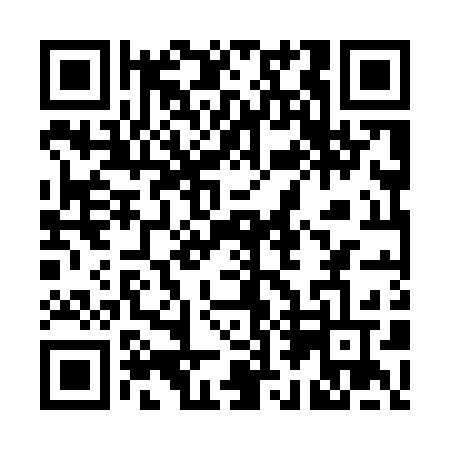 Prayer times for Bahnhofsvorstadt, GermanyWed 1 May 2024 - Fri 31 May 2024High Latitude Method: Angle Based RulePrayer Calculation Method: Muslim World LeagueAsar Calculation Method: ShafiPrayer times provided by https://www.salahtimes.comDateDayFajrSunriseDhuhrAsrMaghribIsha1Wed3:105:511:225:268:5411:242Thu3:095:491:225:278:5611:273Fri3:085:471:225:288:5711:274Sat3:075:451:225:288:5911:285Sun3:065:431:215:299:0111:296Mon3:055:411:215:309:0311:297Tue3:055:391:215:319:0411:308Wed3:045:371:215:319:0611:319Thu3:035:361:215:329:0811:3210Fri3:025:341:215:339:0911:3211Sat3:025:321:215:339:1111:3312Sun3:015:301:215:349:1311:3413Mon3:005:291:215:359:1411:3414Tue3:005:271:215:359:1611:3515Wed2:595:251:215:369:1811:3616Thu2:585:241:215:379:1911:3717Fri2:585:221:215:379:2111:3718Sat2:575:211:215:389:2211:3819Sun2:575:191:215:389:2411:3920Mon2:565:181:215:399:2511:3921Tue2:565:171:215:409:2711:4022Wed2:555:151:215:409:2811:4123Thu2:555:141:225:419:3011:4124Fri2:545:131:225:419:3111:4225Sat2:545:121:225:429:3311:4326Sun2:535:101:225:429:3411:4327Mon2:535:091:225:439:3511:4428Tue2:535:081:225:449:3711:4529Wed2:525:071:225:449:3811:4530Thu2:525:061:225:459:3911:4631Fri2:525:051:235:459:4011:46